Cor-O-na Vårløp nr 6 – uke 24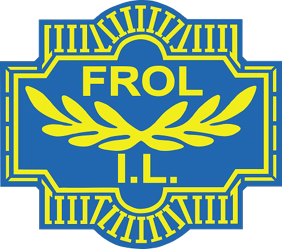 På grunn av Corona situasjonen er alle O-sjuere avlyst frem til sommerferien. I stedet arrangerer Frol Orientering Cor-O-na Vårløp som et alternativt treningsløp hver uke fra 4.mai frem til sommerferien. Dette tilbudet passer for alle aldersgrupper og man velger selv vanskelighetsgrad og om man vil gå eller løpe.Tidspunkt: Uke 24, fra mandag 8. juni kl 1800 til torsdag 11. juni kl 2000 står postene til sjette vårløp ute ved Gjeldsåsen. Fri start i denne perioden. Løypene kan også tas senere med f.eks Usynlig-O, men da er det ikke postmarkering i terrenget.Parkering blir på tilgjengelige plasser langs vegen, fortrinnsvis på snuplassen ca 500m innenfor mål. Link til Google maps: https://goo.gl/maps/CJDHtFHPpD8BNbwv9Start og mål går fram av kartet som alle må skaffe seg på forhånd.Kart: Kart kan lastes ned fra denne siden i Eventor: https://eventor.orientering.no/Events/Show/13248 Alle må printe kart selv før man drar ut i terrenget. Dersom noen ikke har tilgang til printer kan Lars Skjeset kontaktes, tlf 913 87 679 email lars.skjeset@gmail.com. Plastlommer kan også hentes hos Lars. Ta vare på plastlommen og bruk den flere ganger!Løypetilbud: N1, C2, C5, B3, A4 og A6. Bokstav = Vanskelighetsgrad og tall er ca løypelengde i km. N = Nybegynner, C = Lett, B = Middels vanskelig, A = Vanskelig.Postmarkering: Alle poster markeres med post-flagg med nummerlapp som stemmer med kode på kart. Start og mål er markert med postflagg og start/mål-skilt. Det er ingen stempling og ingen tidtaking.Startkontingent: Gratis for alle!Premiering: Enkel premiering til alle barn til og med 16 år som har deltatt på minst ett løp.Påmelding/Registrering: Hvert løp annonseres på facebook. Registrering skjer ved at man kommenterer på facebook innlegget med navn og løype etter at man har løpt: Ola Nordmann – N1Usynlig-O: Alle kart legges også ut i usynlig-O. Alle løpene vil være tilgjengelig i usynlig-O i hele 2020.Livelox: Alle løp legges i Livelox. Ved å bruke GPS-klokke, eller telefon til å logge sitt løp kan man etterpå se hvor man har løpt og sammenligne med hvor andre har løpt. Morsom og lærerikt!Smittervernregler skal overholdes!Generelle retningslinjer fra helsemyndighetene skal respekteres.Postflagg og nummerlapper skal ikke berøres.Hold alltid minst 2 meter avstand til andre. Familier kan gå/løpe sammen.Løpsleder: Bjørn Åge Reinås (90511722)	Løypelegger: Randi Johanne Skjerve